RADHESHYAM HOTA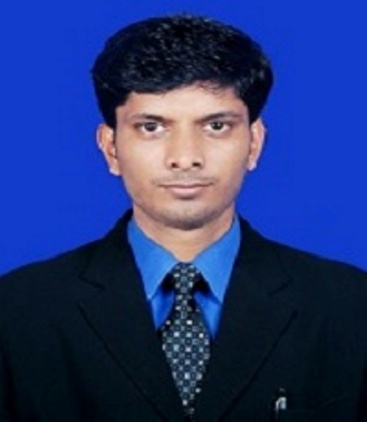  Personal Details: Date of birth: 01st July 1990Marital status: UnmarriedPermanent address: At/po : Sarbahal, Jharsuguda, odisha,768201E-mail: radheshyamhota@eatm.inContact Nos.: 9778612081Skype ID: Scopus ID: ISTE Membership No: Academic Experience: Current Job: Working as Asst. Professor in Einstein Academy of Technology and Management, BBSR from 2017.Previous Job